Czwartek 10.12.2020Zajęcia świetlicoweopracowała mgr Elżbieta StachuraTemat zajęć: Czar świątecznego drzewka- ubieranie choinki.Moi drodzy, już niebawem w każdym domu zabłyśnie choinka. Skąd w ogóle wziął się zwyczaj ubierania choinki? 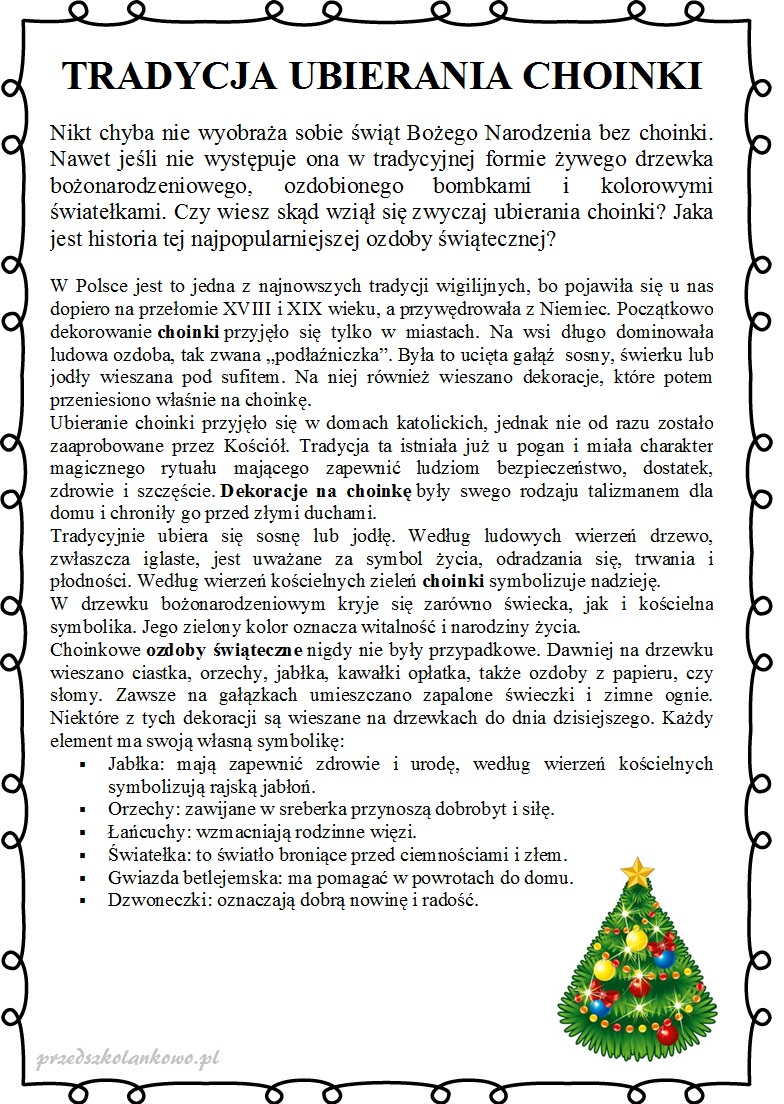 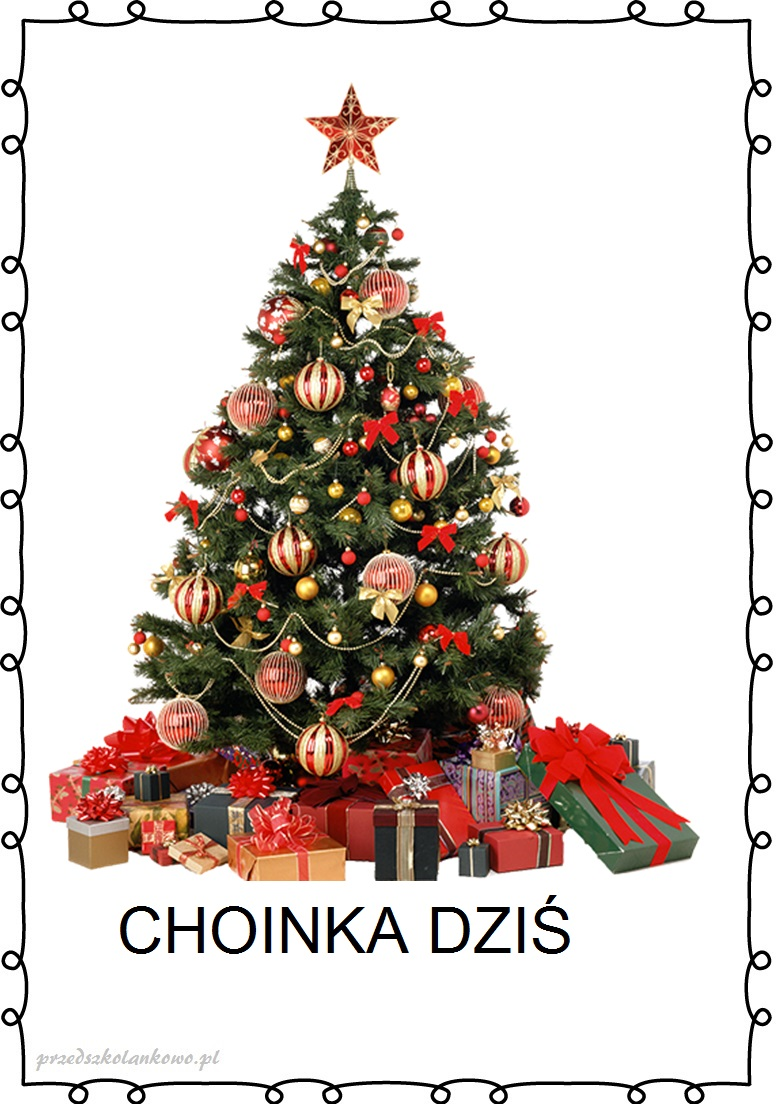 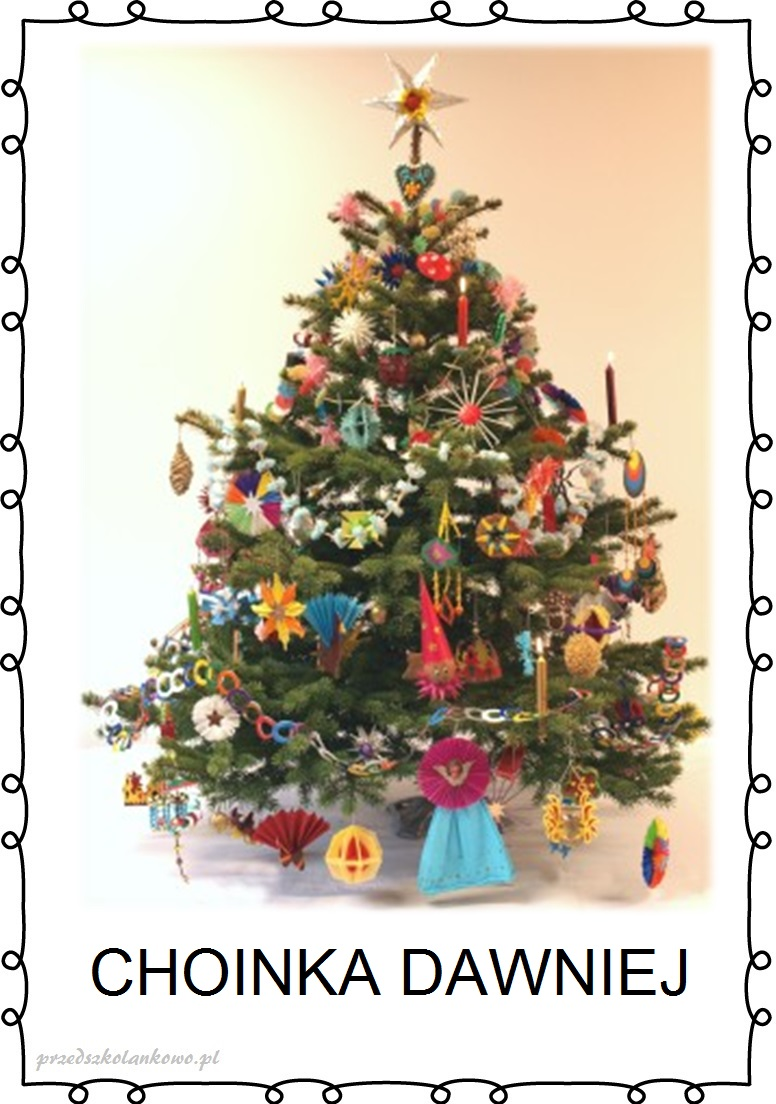 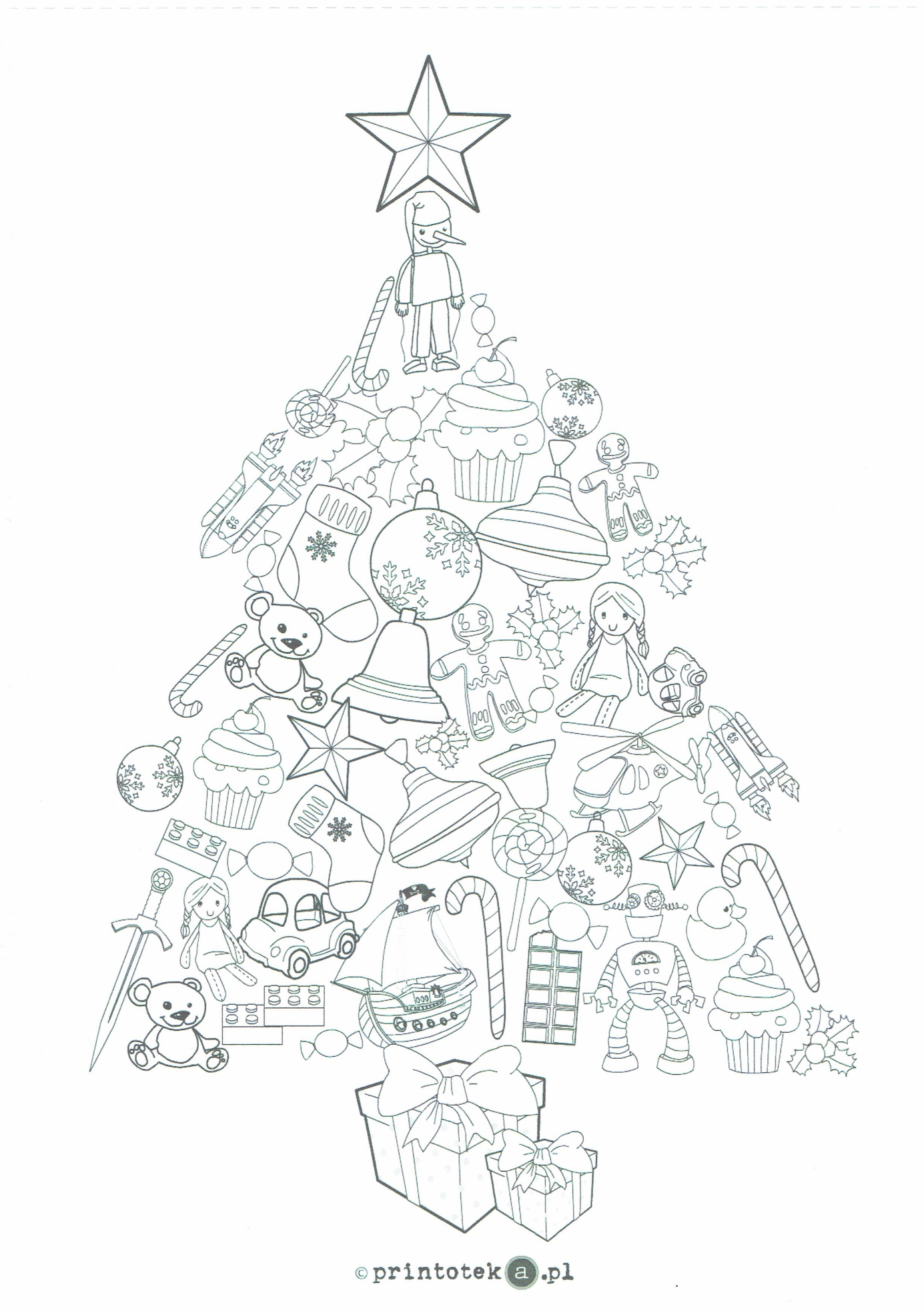 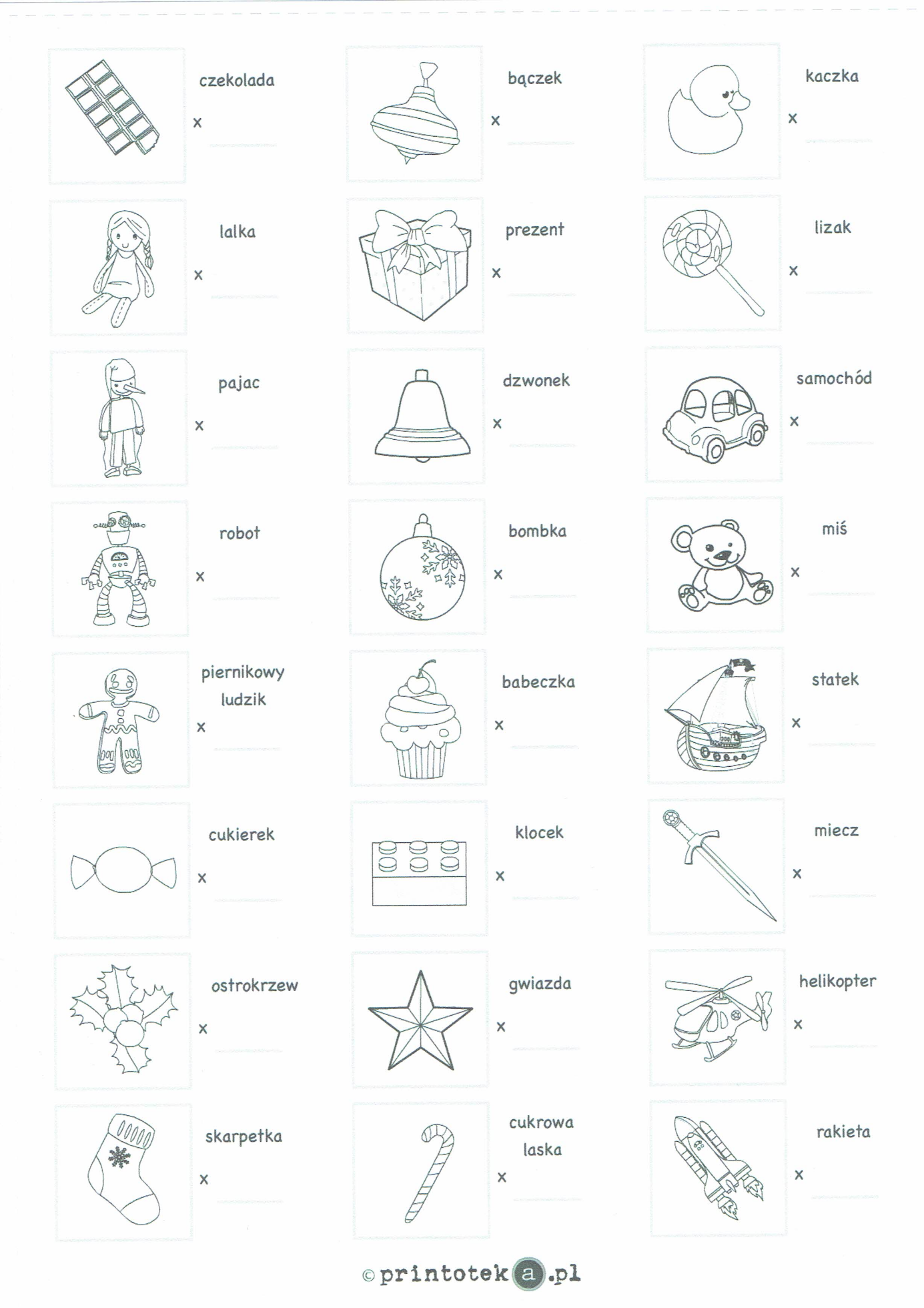 